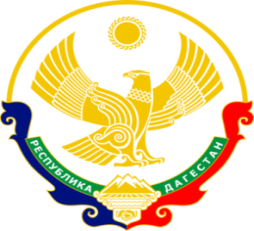                              МИНИСТЕРСТВО ОБРАЗОВАНИЯ И НАУКИ  РЕСПУБЛИКИ ДАГЕСТАНМКОУ «Чанкурбенская сош»Россия, Республика Дагестан, 368207 Буйнакский район сел. Чанкурбе, chancurbe_school@mail.ru                                                     № 1                                                      «15» январь   2021год        Отчет о проведении  школьного  этапа  Всероссийских спортивных соревнований школьников     «Президентские состязания» Ответственный за проведение Президентских состязаний, Алиев И.М  тел 8928-978-64-73  Директор  школы     ____________ / Тагаева М. К.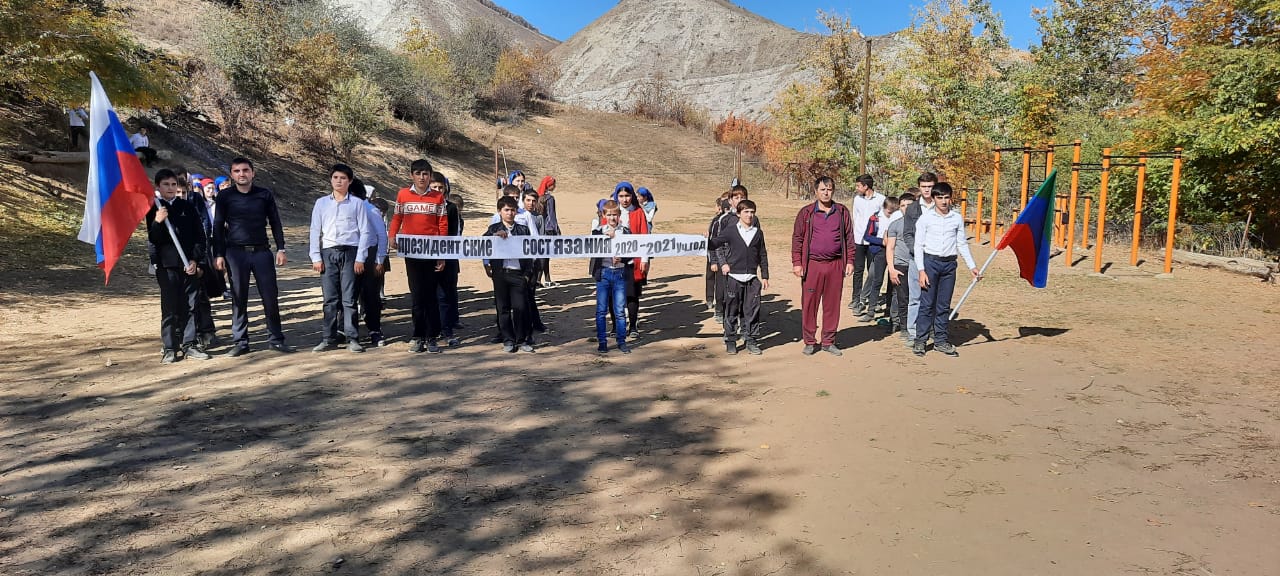 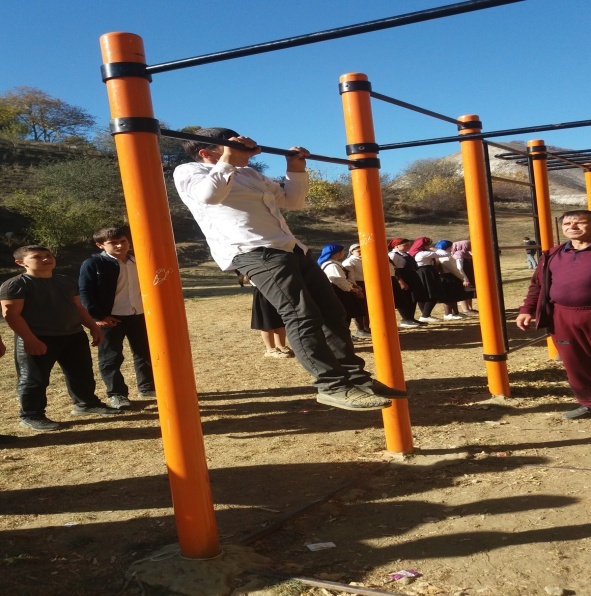 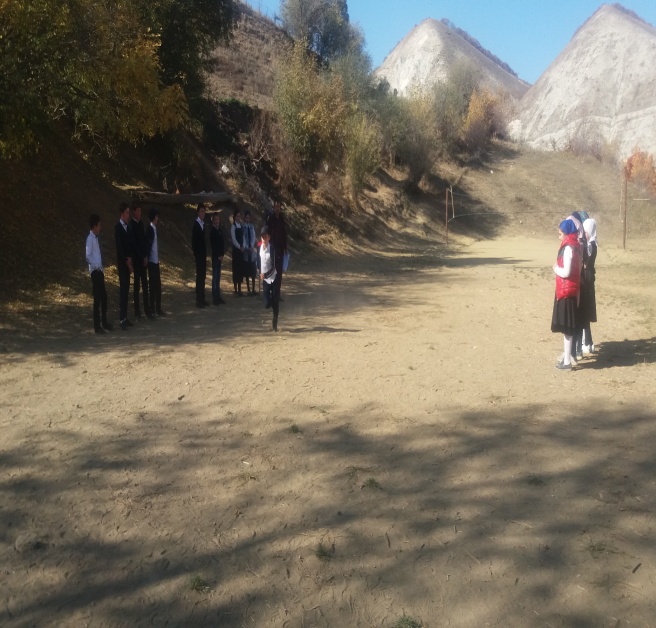 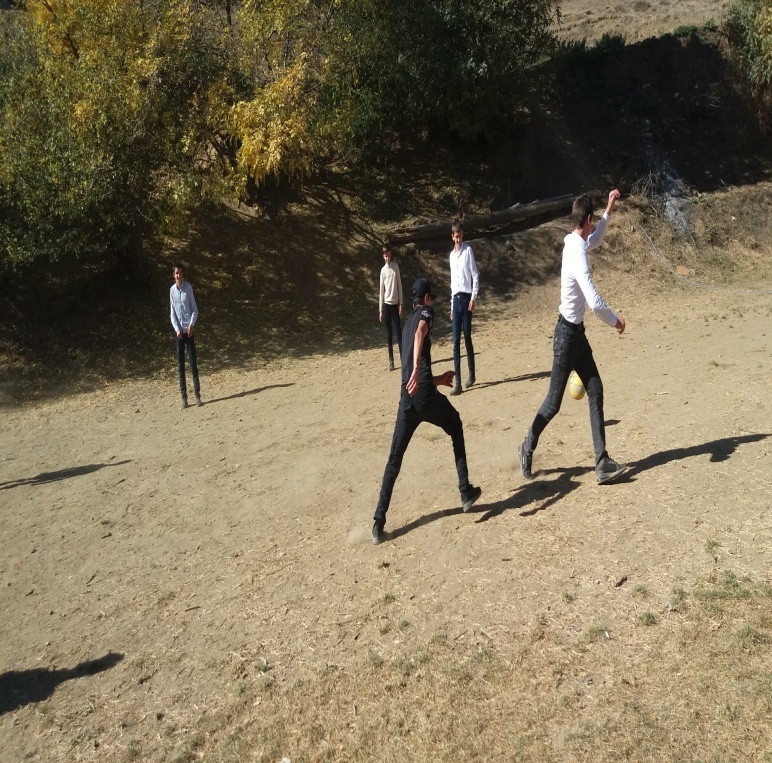 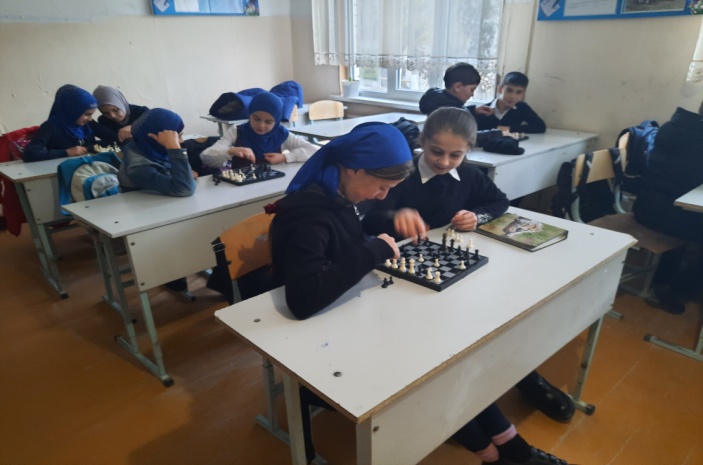 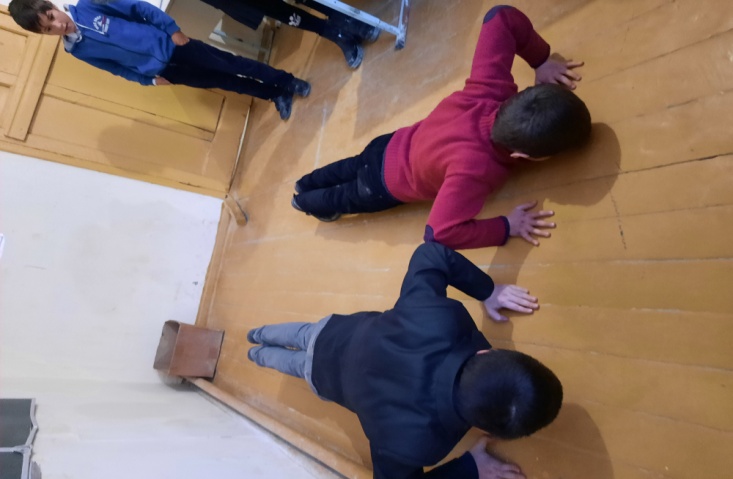 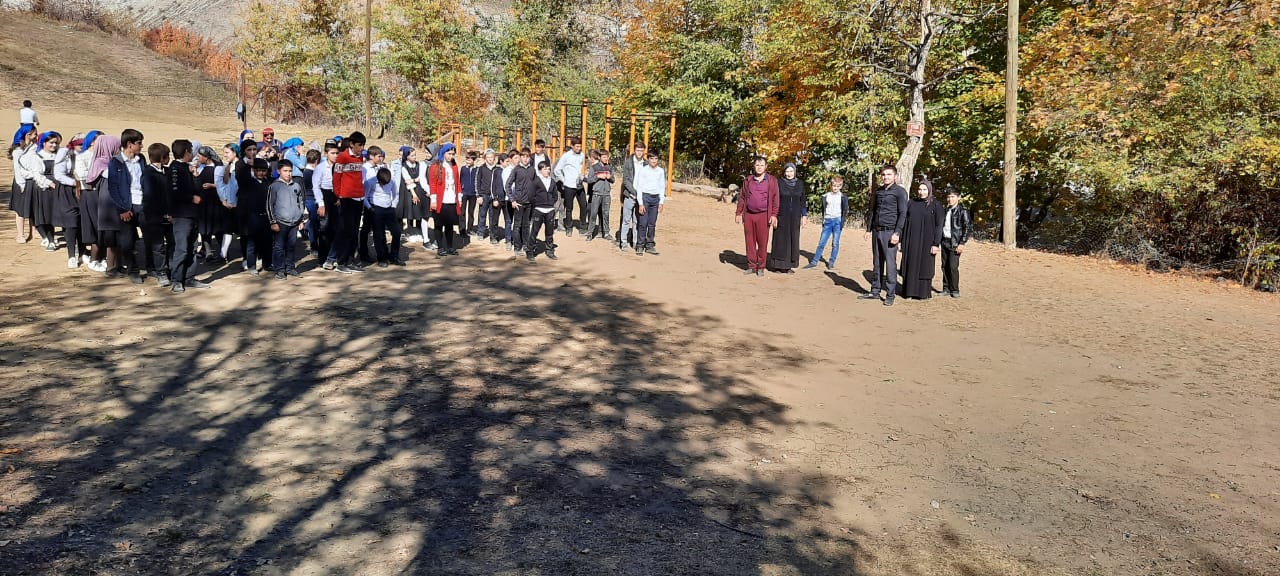                        Таблица оценки результатов «Президентских состязаний» Чанкурбенской СОШКласс -10   Учитель по физкультуре: Алиев И.М. Классный руководитель: Тагаева Н.Р. 2020-2021уч.год                                                                                    Таблица                                                          Оценки результатов «Президентских состязаний» Чанкурбенской СОШ                        Класс -9 «а»   учитель по физкультуре: Алиев И.Классный руководитель: Махдиев И.Н.    2020-2021уч.год                                                                                                       Таблица                                                    Оценки результатов «Президентских состязаний» Чанкурбенской СОШ                                                              Класс -9«б»   учитель по физкультуре: Алиев И.М.                                                   Классный руководитель: Алиев И.М. 2020-2021 уч.год                                                                                  Таблица                                                                                                                                                                                                                                                                                                                      оценки результатов «Президентских состязаний» Чанкурбенской СОШКласс -8 «а»   учитель по физкультуре: Алиев И.М.Классный руководитель: Тагаева С.Т.  2020-2021уч.годТаблица                                                                                                                                                                                                                                     оценки результатов «Президентских состязаний» Чанкурбенской СОШКласс -8 «б»учитель по физкультуре: Алиев И. М  Классный руководитель: Тагаева С.Т.  2020-2021 уч.годТаблицаОценки результатов «Президентских состязаний» Чанкурбенской СОШКласс -7 «а»   учитель по физкультуре: Алиев И.М  Классный руководитель: Бурасанов Ю.Б.    2020-2021уч.годТаблица Оценки результатов «Президентских состязаний» Чанкурбенской СОШКласс -7«б»   учитель по физкультуре: Алиев И.М.Классный руководитель: Меджидов М.М. 2020-2021.уч.годТаблицаОценки результатов «Президентских состязаний» Чанкурбенской СОШКласс -6«а»   учитель по физкультуре:Мамаев А.С.  Классный руководитель: Мамаев А.М.2020-2021.уч.годТаблицаОценки результатов «Президентских состязаний» Чанкурбенской СОШКласс -6 «б»   учитель по физкультуре: Мамаев А.С.  Классный руководитель: Насирханов З.М.   2020-2021уч.годТаблицаОценки результатов «Президентских состязаний» Чанкурбенской СОШКласс -6 «в»   учитель по физкультуре: Меджидов А.А  Классный руководитель: Акбулатова И.И    2020-2021 уч.годТаблицаОценки результатов «Президентских состязаний» Чанкурбенской СОШКласс -5 «а»   учитель по физкультуре: Меджидов А.А.Классный руководитель: Чупалаева Р.А.    2020-2021уч.годКоличество классов  в общеобразовательном учрежденииКоличество классов  в общеобразовательном учрежденииКоличество классов  в общеобразовательном учрежденииКоличество обучающихся в общеобразовательном учреждении.Количество обучающихся в общеобразовательном учреждении.Количество обучающихся в общеобразовательном учреждении.Основные виды соревнований и  конкурсов, включённых в программу школьного этапа Президентских состязанийСроки  проведения школьного этапа Президентских                состязаний Мероприятияпроводились при             поддержке(государственные                 и муниципальные организации, спонсоры и т.д.)Освещение в СМИ и на сайте школыВсего Приняло участие в школьном этапе Президентских состязаний Всего Приняло участие в школьном этапе Президентских состязаний Основные виды соревнований и  конкурсов, включённых в программу школьного этапа Президентских состязанийСроки  проведения школьного этапа Президентских                состязаний Мероприятияпроводились при             поддержке(государственные                 и муниципальные организации, спонсоры и т.д.)Освещение в СМИ и на сайте школы1 класс3-1 класс35- Веселые старты:Прыжки в длину с местаПодъем туловища из положения «лежа на спине» подтягивание мальчикиОтжимание девочкиНаклон вперед из положение«сидя»;Мини-футболБег-30м.60м,100м, 1000мОктябрь-февральадминистрацияшколы.2 класс3-2 класс50- Веселые старты:Прыжки в длину с местаПодъем туловища из положения «лежа на спине» подтягивание мальчикиОтжимание девочкиНаклон вперед из положение«сидя»;Мини-футболБег-30м.60м,100м, 1000мОктябрь-февральадминистрацияшколы.3 класс3-3 класс39- Веселые старты:Прыжки в длину с местаПодъем туловища из положения «лежа на спине» подтягивание мальчикиОтжимание девочкиНаклон вперед из положение«сидя»;Мини-футболБег-30м.60м,100м, 1000мОктябрь-февральадминистрацияшколы.4 класс3-4 класс37- Веселые старты:Прыжки в длину с местаПодъем туловища из положения «лежа на спине» подтягивание мальчикиОтжимание девочкиНаклон вперед из положение«сидя»;Мини-футболБег-30м.60м,100м, 1000мОктябрь-февральадминистрацияшколы.5 класс225 класс3434 Веселые старты:Прыжки в длину с местаПодъем туловища из положения «лежа на спине» подтягивание мальчикиОтжимание девочкиНаклон вперед из положение«сидя»;Мини-футболБег-30м.60м,100м, 1000мОктябрь-февральадминистрацияшколы.6 класс336 класс4646 Веселые старты:Прыжки в длину с местаПодъем туловища из положения «лежа на спине» подтягивание мальчикиОтжимание девочкиНаклон вперед из положение«сидя»;Мини-футболБег-30м.60м,100м, 1000мОктябрь-февральадминистрацияшколы.7 класс227 класс3838 Веселые старты:Прыжки в длину с местаПодъем туловища из положения «лежа на спине» подтягивание мальчикиОтжимание девочкиНаклон вперед из положение«сидя»;Мини-футболБег-30м.60м,100м, 1000мОктябрь-февральадминистрацияшколы.8 класс228 класс3535 Веселые старты:Прыжки в длину с местаПодъем туловища из положения «лежа на спине» подтягивание мальчикиОтжимание девочкиНаклон вперед из положение«сидя»;Мини-футболБег-30м.60м,100м, 1000мОктябрь-февральадминистрацияшколы.9 класс229 класс2626 Веселые старты:Прыжки в длину с местаПодъем туловища из положения «лежа на спине» подтягивание мальчикиОтжимание девочкиНаклон вперед из положение«сидя»;Мини-футболБег-30м.60м,100м, 1000мОктябрь-февральадминистрацияшколы.10 класс1110 класс55 Веселые старты:Прыжки в длину с местаПодъем туловища из положения «лежа на спине» подтягивание мальчикиОтжимание девочкиНаклон вперед из положение«сидя»;Мини-футболБег-30м.60м,100м, 1000мОктябрь-февральадминистрацияшколы.Итого2412345184№п\пФамилияИмя ОтчествоБег1000м (мин.сек)Бег1000м (мин.сек)Бег 100м(сек.)Бег 100м(сек.)Подт-еКол.раз(м)Подт-еКол.раз(м)Сгибание и разг.рук в упор лежа(д)Сгибание и разг.рук в упор лежа(д)Прыжки  в длину с места(см)Прыжки  в длину с места(см)Подьемту-ищаЗа 30сек (кол.раз)Подьемту-ищаЗа 30сек (кол.раз)НаклонВперед(см)НаклонВперед(см)Очки№п\пФамилияИмя ОтчествоРез.Очки.Рез.ОчкиРез.очкиРез.очкиРез.очкиРез.очкиРез.очкиОчки1Джамирзаев Магомед4,101913,1511338--2586228287222202Меджидова Пилият5,33816,628--15141822412815421243Магомедова Патимат5,211116,826--14121731918146221044Тагаев Шапи4,241513,838819--232422726471475Шейхов Магомед4,441014,035510--2354525225101326№п\пФамилияИмяОтчествоБег1000м (мин.сек)Бег1000м (мин.сек)Бег60м(сек.)Бег60м(сек.)Подт-еКол.раз(м)Подт-еКол.раз(м)Сгибание и разг.рук в упор лежа(д)Сгибание и разг.рук в упор лежа(д)Прыжки  в длину с места(см)Прыжки  в длину с места(см)Подьемту-ищаЗа 30сек (кол.раз)Подьемту-ищаЗа 30сек (кол.раз)НаклонВперед(см)НаклонВперед(см)Очки№п\пФамилияИмяОтчествоРез.Очки.Рез.ОчкиРез.очкиРез.очкиРез.очкиРез.очкиРез.очкиОчки1АсмановаЗарема6.13213,10----1182129-31142АтаеваМаликат6.11012,15--1191672215121020683АхмедоваДжавар-м6.15012,15--9714511129816484БурасановАрслан4.421210,491238--1971921166201145ГабидовАмин5.17510,11224--176101914314596СалимовИслам--------------07ИзиеваНасибат5.35118,20--1312120385-22238КазаковаРаисат6.18012,55--1081541574816489МамаеваМарьям5.31214,50--119125714119184710МахдиевАрслан4.45128,9361030--214292217123215611МурадовМухтар4.6698,547513--21026171751812912ОмароваАминат6.10212,44--121014091310112257№п\пФамилияИмяОтчествоБег60м (.сек)Бег60м (.сек)Бег1000м(мин.сек.)Бег1000м(мин.сек.)Подт-еКол.раз(м)Подт-еКол.раз(м)Сгибание и разг.рук в упор лежа(д)Сгибание и разг.рук в упор лежа(д)Прыжки  в длину с места(см)Прыжки  в длину с места(см)Подьемту-ищаЗа 30сек (кол.раз)Подьемту-ищаЗа 30сек (кол.раз)НаклонВперед(см)НаклонВперед(см)Очки№п\пФамилияИмяОтчествоРез.Очки.Рез.ОчкиРез.очкиРез.очкиРез.очкиРез.очкиРез.очкиОчки1АмаровАрслан10,854.579616--2183326245181052ГабидовАрсламбек10,0145.13611--189151914416663ДжамаеваХадижат10,5214.5622--172014812232312241224ДжамирзаеваЗухра11,2146.110--531254127510385ИчиевАрслан9,1324.21181757--19518262413381876МеджидовМикаил9,0344.25171550--21530272611301877МеджидовМажид9,5244.549719--1951821169261108МагомедовТагир11,234.56900--15031712-24319РашиповаКалимат10,5215.2113--13815013201711229410РашиповКазбек9,3285.35124--2002121164168611РашиповаБарият12,825.575--86146116138164312ТагаевНадир9344.47111238--2324728281130188№п\пФамилияИмяОтчествоБег1000м (мин.сек)Бег1000м (мин.сек)Бег60м(сек.)Бег60м(сек.)Подт-еКол.раз(м)Подт-еКол.раз(м)Сгибание и разг.рук в упор лежа(д)Сгибание и разг.рук в упор лежа(д)Прыжки  в длину с места(см)Прыжки  в длину с места(см)Подьемту-ищаЗа 30сек (кол.раз)Подьемту-ищаЗа 30сек (кол.раз)НаклонВперед(см)НаклонВперед(см)Очки№п\пФамилияИмяОтчествоРез.Очки.Рез.ОчкиРез.очкиРез.очкиРез.очкиРез.очкиРез.очкиОчки1АлиеваСакинат6.1319,835--202618028151313301332АсмановАмар5.2958,650930--1751125244181383АмаровСалман5.3149,038310--1648232023621424БурасановРамазан5.2168,6501346--18917252413381815ВагазиеваЗайнап5.4779,639--151616721151610241236ГабидовМикаил5.13710,0181034--18314201620561457ГабидоваМариям6.21010,620--1312130617201126848ИзиевМагомед5.1578,941826--1762621175201379КадиеваХадижат6.35010,620--10817023151313309410КадиеваЗухра6.3809,639--11918028131231010811МамаеваМарьям5.5859,835--1720178271414102412512МагомедоваУм5.54510,620--1618170231720153412013Магомедова А5.43811,214--13121652014148208814МахдиевРизван5.1479,332310--19319211741810315МахдиевСалман5.0498,747516--18616221872413016РашиповРашип6.5509,92014--1658171312358017РашиповАбубакар6.59010,9814--1731116120104518ХаджихановаМар5.4589,639--1822170231924112614219ЮсуповаЗухра5.5859,639--1414165201822922122№п\пФамилияИмяОтчествоБег1000м (мин.сек)Бег1000м (мин.сек)Бег60м(сек.)Бег60м(сек.)Подт-еКол.раз(м)Подт-еКол.раз(м)Сгибание и разг.рук в упор лежа(д)Сгибание и разг.рук в упор лежа(д)Прыжки  в длину с места(см)Прыжки  в длину с места(см)Подьемту-ищаЗа 30сек (кол.раз)Подьемту-ищаЗа 30сек (кол.раз)НаклонВперед(см)НаклонВперед(см)Очки№п\пФамилияИмяОтчествоРез.Очки.Рез.ОчкиРез.очкиРез.очкиРез.очкиРез.очкиРез.очкиОчки1Асельдеров Г5.1289,136413--1811419165201072Алиева П6.15110,917--15161601814111228813ГабидоваА5.131610,917--161817224201912281224Габидова З7.27010,818--311531553719565Джамаев И4.311710,2151034--1801320192141126ИзиевР5.3349,626516--16791512826937Казалиева М6.45010,129--131217224108616798Магомедов А5.2169,528619--18013181610301129Магомедов Н5.5709,,33200--17812191612288810Мамаев М4.47139,62614--173111612-267211Меджидов Д4.112310,8914--1801318165207512Мигидинова Х6.57010,719--86161191087.5197113Мусалаева М6.54010,917--42145111088205814Мурзабеков М4.55129,43027--19018191671910115Саламов М4.30179,0381138--191181411103015216Булатов М4.34179,1361034--20526201941814017Халимбеков М4.18219,038930--19018242261614518№п\пФамилияИмя ОтчествоБег1000м (мин.сек)Бег1000м (мин.сек)Бег 60м(сек.)Бег 60м(сек.)Подт-еКол.раз(м)Подт-еКол.раз(м)Сгибание и разг.рук в упор лежа(д)Сгибание и разг.рук в упор лежа(д)Прыжки  в длину с места(см)Прыжки  в длину с места(см)Подьемту-ищаЗа 30сек (кол.раз)Подьемту-ищаЗа 30сек (кол.раз)НаклонВперед(см)НаклонВперед(см)Очки№п\пФамилияИмя ОтчествоРез.Очки.Рез.ОчкиРез.очкиРез.очкиРез.очкиРез.очкиРез.очкиОчки1Габидов Э5.11109,338314--183192120-421042ИрисбиевТагир5.31610,812830--158101613520813Изиева А5.431110,911--1091451164514604Мамаева А6.21310,713--1518170141614820825Закаева М6.20310,233--1314140976715676Казаков М5.12109,534623--17315263611321507Мамаев А4.551410,122520--144524216221048Мутуева С5.31149,547--2538163204310231459МурадоваМ6.10510,331--6514511873106910Саламова5.451010,626--211409151912278211Салипова6.10511,89--321357985144512Хидирбекова А5.431410,919--1722150131518173712313Хидирбекова М.6.12810,917--211682210911268314Хидирбеков С5.13149,730830--176162936123816415Насирханова Ф5.561111,117--1620123313213328516Магомедова Ф5.311710,136--541632065158717Магомедов К4.53199,338623--183202942102316518Чупалаева Т.5.471312,17--4315315141711268119Чупалаев Г5.23710,911314--13111070105020Хажиханова5.351310,817--6516822161431081№п\пФамилияИмяОтчествоБег1000м (мин.сек)Бег1000м (мин.сек)Бег60м(сек.)Бег60м(сек.)Подт-еКол.раз(м)Подт-еКол.раз(м)Сгибание и разг.рук в упор лежа(д)Сгибание и разг.рук в упор лежа(д)Прыжки  в длину с места(см)Прыжки  в длину с места(см)Подьемту-ищаЗа 30сек (кол.раз)Подьемту-ищаЗа 30сек (кол.раз)НаклонВперед(см)НаклонВперед(см)Очки№п\пФамилияИмяОтчествоРез.Очки.Рез.ОчкиРез.очкиРез.очкиРез.очкиРез.очкиРез.очкиОчки1АлиевРамазан5.37511,19525--19827242612351272АлиевИслам5.071110,911110--198272324214973АтаеваП5.331311,9911030541451115189221374Булатова5.58811,117--111115214871330875Джамаева5.451010,233--162616521131512281336Джамалутдинова6.10511,117--78143101723820837Джамирзаева5.56810,122--2534141921307181218Изиев С5.4539,534213--164121916112779Балатбекова6.12510,331--21361682210961611910Кадиев З6.35010,626317--13521820-267111Казаков М6.0011,89421--17516243262210012МагамедКамиль5.19910,919733--18420263601012713Багомедов Н5.131010,917110--20128202421410314МагамедовАб5.11109,730317--17315202421411015Магомедова  С6.09611,117--3257160182131133216116Меджидов 5.27710,122110--1591017183167317РашиповАта5.55111,010213--156923245207718Рабаданов5.47312,12421--149721203166919№п\пФамилияИмяОтчествоБег1000м (мин.сек)Бег1000м (мин.сек)Бег30м(сек.)Бег30м(сек.)Подт-еКол.раз(м)Подт-еКол.раз(м)Сгибание и разг.рук в упор лежа(д)Сгибание и разг.рук в упор лежа(д)Прыжки  в длину с места(см)Прыжки  в длину с места(см)Подьемту-ищаЗа 30сек (кол.раз)Подьемту-ищаЗа 30сек (кол.раз)НаклонВперед(см)НаклонВперед(см)Очки№п\пФамилияИмяОтчествоРезОчкиРез.ОчкиРез.очкиРез.очкиРез.очкиРез.очкиРез.очкиОчки1Алиев Курбан 4.43225,340317--16719233014461742Алиев Ахмед 6.1415,81800--141919221446963Алиева Джамиля 6.1575,926--142216025162624601664Булатова Айна6.2065,926--66170301116-100845ДжамирзаеваПатимат6.3536,216--781301078511566ИзиеваХадижат6.1865,450--12181703013158171367Казалиев Ислам 5.4876,013110--167191820520898КазалиевСалавтин6.1026,19110--154131718622749КазалиеваАбидат6.3736,216--1320132118109208010ШейховаСаният6.2266,313--55141161626377311Мамаев Джабраил5.5855,722110--140919221128012Мурзабеков Х5.23125,818213--14092330-189013ТагаевРизван5.3395,530317--1471117181129714Тагаев Амин 4.57185,435213--173222738113516115ХидирбековаХадижат6.4416,83--1422135131111143572№п\пФамилияИмя ОтчествоБег1000м (мин.сек)Бег1000м (мин.сек)Бег 30м(сек.)Бег 30м(сек.)Подт-еКол.раз(м)Подт-еКол.раз(м)Сгибание и разг.рук в упор лежа(д)Сгибание и разг.рук в упор лежа(д)Прыжки  в длину с места(см)Прыжки  в длину с места(см)Подьемту-ищаЗа 30сек (кол.раз)Подьемту-ищаЗа 30сек (кол.раз)НаклонВперед(см)НаклонВперед(см)Очки№п\пФамилияИмя ОтчествоРез.Очки.Рез.ОчкиРез.очкиРез.очкиРез.очкиРез.очкиРез.очкиОчки1Асманов И5.12216.314950--1.6120233513531932Бурасанова М6.12126.95 --7141.452266615743Бурасанов А5.63105.4451054--1.8030182511462104Джамирзаева С6.15126.417--6121.643254821985Казакова У5.54176.417--7141.4722810718986Казаков Залитин5.25186.127633--1.6824162111461697Казаков Зайтин5.45136.031738--1.652218259381678Кадиев Р6.3037.0000--1.27643421339Меджидов М4.50275.323844--1.70252029145520310Меджидова С6.8037.50--5101.3015435134411Магомедова Х6.3085.935--6121.69346671811312Мурадова У6.12126.87--7141.5025788218713Мирзаева Х5.80166.611--8161.43219126159114Рашипова М5.40206.417--9191.6030101492412415Хаджиханов И4.60245.2241259--1.974725391557250№п\пФамилияИмя ОтчествоБег1000м (мин.сек)Бег1000м (мин.сек)Бег 30м(сек.)Бег 30м(сек.)Подт-еКол.раз(м)Подт-еКол.раз(м)Сгибание и разг.рук в упор лежа(д)Сгибание и разг.рук в упор лежа(д)Прыжки  в длину с места(см)Прыжки  в длину с места(см)Подьемту-ищаЗа 30сек (кол.раз)Подьемту-ищаЗа 30сек (кол.раз)НаклонВперед(см)НаклонВперед(см)Очки№п\пФамилияИмя ОтчествоРез.Очки.Рез.ОчкиРез.очкиРез.очкиРез.очкиРез.очкиРез.очкиОчки1Акаева А6.1286.29--1422132111621613842Алиева Б6.0796.119--13201693015195111083АтаеваЗ7.4306.313--66146181621715734Вагизиева А6.2165,830--13201401514188171065Габидов Аб6.2066.111733--15514192210321186ГабидовАм5.08165.915733--2054025348261647Габидов Маг6.4005.435837--1651718206221318Габидова М8.3105.830--203416025111110231239ГабидоваЗ7.0507.10--44124787372510Изиева Х6.4216.98--91217432151911269811Ичиев С6.1026.45629--140919225208712КАдиева И7.0505,830--254412571519174314313Мамаев Р6.1415.818629--1419867248714Салипов М6.2506.45317--15313182010328715СалиповаР6.3536.29--81014618131551166№п\пФамилияИмя ОтчествоБег1000м (мин.сек)Бег1000м (мин.сек)Бег 30м(сек.)Бег 30м(сек.)Подт-еКол.раз(м)Подт-еКол.раз(м)Сгибание и разг.рук в упор лежа(д)Сгибание и разг.рук в упор лежа(д)Прыжки  в длину с места(см)Прыжки  в длину с места(см)Подьемту-ищаЗа 30сек (кол.раз)Подьемту-ищаЗа 30сек (кол.раз)НаклонВперед(см)НаклонВперед(см)Очки№п\пФамилияИмя ОтчествоРез.Очки.Рез.ОчкиРез.очкиРез.очкиРез.очкиРез.очкиРез.очкиОчки1Акбулатова Ф6.12156.223--10201331791227942Ахмедов М6.4756.127--193813518106151033Вагизиева Ф6.3386.87--406512211213615241514Алиев Ш5.10215.360--255213819223816262165Габидов М5.40146.127--10201402020346151306Изиев Г5.50116.223321--16221264116591767Ирисбиева З6.20105.840321--1702522336271568Казаков М5.48185.650--255214824007181629Мурадова А5.40206.417--48125131830279510Магомедова С4.40305.745--1020125131728142215811Мурадов У5.20196.611--5101158918-706612Мусалаев Р5.52116.514--1530169353271811013Мамаев Р5.25246.127--10201432261241112614Рашипова М4.41305.636529--168242641125021015Рашипова  Ф6.4066,95--2411580014224516Рашипова С5.23185.829217--16824109938135№п/пКлассВсегоУч-сяКол-воУч-ся прин.участиеЛучшийклассОтветственныйЗа проведение15а-5б34345 «б»Меджидов М А26а-6б-6В46466 «а»Мамаев А.С. Алиев И.М.37а-7б38387 «б»Алиев И.М.48а-8б35358 «а»Алиев И.М.59а-9б26259 «б»Алиев И.М.6105510Алиев И.М